NEITHER DOGS			 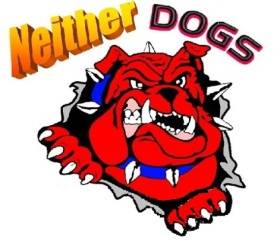 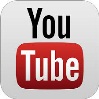 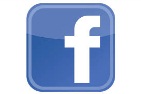 Party  band di Milano specializzata in musica Disco-Dance anni ’70  ‘80.Line up:  2 chitarre – 2 tastiere – basso – batteria elettronica/acustica1 voci femminile – 1 voce maschileTempo della performance  2 h e 30 m  circa Scheda tecnica2 cantanti  - n. 2 linee microfoniche  XLR – n. 2 aste microfoniche  - n. 1 monitor spia dedicati Batteria – batteria completa microfonata - n. 1 monitor spia dedicatoChitarra solista – n. 1 linea microfonica XLR – n.1 monitor spia dedicato – n. 1 presa di corrente elettrica 220 vChitarra ritmica e percussioni – n. 2 linea microfonica XLR – n.1 monitor spia dedicato - n. 1 presa di corrente elettrica 220 vn. 2 tastiere – n. 2 DI stereo – n. 4 linee microfoniche XLR – n. 1 monitor spia dedicato - n. 1 presa di corrente elettrica 220 vBasso – n. 1 linea microfonica XLR – n. 1 monitor spia dedicato - n. 1 presa di corrente elettrica 220 vPalco o postazione della band adeguati alla presenza di 7 personewww.neitherdogs.it